CFD Society of Canada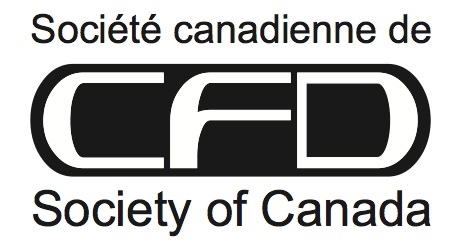 Graduate ScholarshipVALUE: $4,000 APPLICATION DEADLINE: April 1st of each year FUNDING BY:	CFD Society of Canada	(http://www.cfdcanada.ca/)DESCRIPTION: Budget permitting, the CFD Society of Canada will award up to two scholarships per year to successful applicant(s) conducting research work related to computational fluid dynamics (CFD). The field of study may involve the development of CFD techniques and/or the use of CFD techniques to solve a particular problem.ELIGIBILITY REQUIREMENTS: The applicant must be a full time student in a Master’s or Ph.D. level graduate studies program at an accredited Canadian university. Additional eligibility requirements are included within the scholarship description.SELECTION CRITERIA: Specially appointed selection committees of the CFD Society of Canada choose scholarship recipients, based on the excellence of the application. The following judging criteria are employed: Scholarship Application; Academic Achievement (publications and marks); Research Project contribution to CFD (originality, complexity, quality);Letter of Recommendation.SUBMISSION GUIDELINES: Applications for CFDSC scholarships are to be made by the student. The application package should include the following:•	CFDSC Graduate Scholarship Application Form available online at: http://www.cfdcanada.ca/.•	An official transcript of academic record and current GPA. An unofficial transcript signed by the student’s academic advisor will be accepted in lieu of the official one. •	Lists of scholarships and publications •	Description of research •	A letter of recommendation from the student’s primary supervisor, an educator or employer. SCOLARSHIP ANNOUNCEMENT: The winner will be contacted prior to the CFDSC conference, to make sure he/she attends the CFDSC conference. The winner will be publicly announced at the CFDSC conference.SEND SUBMISSIONS TO:Dr. Stéphane Moreau, Université de Sherbrooke by email as one PDF document to: Stephane.Moreau@usherbrooke.ca with subject line CFDSC Graduate Scholarship. For confidential letters: these may be sent by the letter writer directly to the same address with the same subject line including the student’s name.CFD Society of Canada Graduate Scholarship Application FormApplication Instructions:Applications and all supporting documents must be typed or clearly written, with all pages identified with applicant’s name. Make sure you have signed the declaration on the 2nd page of this application. The application will not be processed without a signature. Ensure that you meet all eligibility criteria and include all required information. Application Deadline: April 1st of each year. Notification of Award: At the Spring CFDSC Meeting of each year.Page 1 of 2CFD Society of Canada Graduate Scholarship Application FormDESCRIPTION: Budget permitting, the CFD Society of Canada (CFDSC) will award up to two $4,000 scholarships per year to successful applicant(s) conducting work related to computational fluid dynamics (CFD). The field of study may involve the development of CFD techniques and/or the use of CFD techniques to solve a particular problem. Information about the CFDSC can be found at the website: http://www.cfdcanada.ca/Submit to Stephane.Moreau@usherbrooke.ca.ELIGIBILITY REQUIREMENTS: The applicant must be a full time student in a Masters or Ph.D. level graduate studies program at an accredited Canadian university. He/she must also be an active member of the CFDSC: applicant should have presented a paper to a CFDSC conference in the last three years or present a paper at the forthcoming CFDSC conference. The scholarship winner is expected to attend the CFDSC conference, and the scholarship will be given out only during the conference.ACADEMIC HISTORY: List ALL university-level institutions you have attended whether or not you received a degree from those institutions. It is your responsibility to ensure that official, up-to-date transcripts from all university-level institutions you have attended are sent to the CFDSC. Up-to-date transcripts from the institution in which you are currently enrolled must also be sent, whether or not you are registered in courses. Unofficial transcripts signed by the advisor may replace official ones. PROPOSED DEGREE: Indicate the degree program in which you will be registered during the twelve months following the April 1st scholarship application deadline.SCHOLARSHIPS AND AWARDS HELD/APPLIED FOR: Applicants must include the name and value of any scholarships previously held and/or applied for concurrently with this application.REFERENCE LETTER: One reference letter is required for the scholarship application. Ensure that the top section of the reference letter, indicating your name, the graduate program, and the degree applied for and area of specialization has been filled in. Each referee should forward the completed reference letter to the email address indicated above with CFDSC Scholarship and the student name in the subject line.PUBLICATIONS: Attach a list of publications. Do not include the publications or any other documentation; additional documentation will not be accepted.RESEARCH PROPOSAL: Attach a one-page statement describing your research. Describe your area of research including the rationale, objectives and methodology with particular reference to how they relate to computational fluid dynamics. If you have course work to complete show how your courses relate to your objectives. If you have been working on this project, please comment on the progress you have made. If you are at the doctoral research stage, explain how the research makes an original contribution to knowledge. If your background is not academic, submit an additional page outlining life achievements, which may be considered as equivalent to academic experience. These forms will be adjudicated by academics from a wide variety of disciplines and therefore the description of your research should be intelligible to non-specialists as well as to specialists. The statement may not exceed one side of a 8.5 x 11 sheet of paper, must be single- spaced with three-quarter inch margins and the type size must be no smaller than 12 point.DECLARATION: By signing this application, I declare: that I have answered all questions applicable to me and that all information is true and complete that I will notify the CFDSC if I withdraw from full-time status, or otherwise change my student status that the CFDSC may request additional information pertaining specifically to my academic performance and enrolment status for the purpose of determining my eligibility for this scholarships that in applying for an award, pertinent information may be released to the appropriate university administrative offices that if I receive an award, my name, university, and degree information may be posted on the CFDSC website and/or distributed in a newsletter/bulletin to the CFDSC membership.________________________________	________________________________		______________Applicant’s Name (please print)		Applicant’s signature					DatePage 2 of 2Family name and initial(s) of applicantFamily name and initial(s) of applicantGiven name and initial(s)Given name and initial(s)Given name and initial(s)Given name and initial(s)Given name and initial(s)Application DateApplication DateApplication DateApplication DateUniversityUniversityFaculty/DisciplineFaculty/DisciplineFaculty/DisciplineFaculty/DisciplineFaculty/DisciplineSupervisorSupervisorSupervisorSupervisorResearch TopicResearch TopicResearch TopicResearch TopicResearch TopicResearch TopicResearch TopicResearch TopicResearch TopicResearch Topic___ Master’s	____Ph.D.___  Ph.D.ADDRESSESADDRESSESADDRESSESADDRESSESADDRESSESADDRESSESADDRESSESADDRESSESADDRESSESADDRESSESADDRESSESCurrent Address (if current address is temporary, indicate leaving date)Current Address (if current address is temporary, indicate leaving date)Current Address (if current address is temporary, indicate leaving date)Current Address (if current address is temporary, indicate leaving date)Permanent Mailing Address (if different than current address) tPermanent Mailing Address (if different than current address) tPermanent Mailing Address (if different than current address) tPermanent Mailing Address (if different than current address) tPermanent Mailing Address (if different than current address) tPermanent Mailing Address (if different than current address) tPermanent Mailing Address (if different than current address) tTelephone number (at current address)Telephone number (at current address)Facsimile numberFacsimile numberFacsimile numberFacsimile numberFacsimile numberTelephone number (at permanent address)Telephone number (at permanent address)Telephone number (at permanent address)Telephone number (at permanent address)E-mail addressE-mail addressE-mail addressE-mail addressE-mail address___  Canadian Citizen ___  Permanent Resident ___  On a Study Permit___  Canadian Citizen ___  Permanent Resident ___  On a Study Permit___  Canadian Citizen ___  Permanent Resident ___  On a Study Permit___  English ___  French___  English ___  French___  English ___  FrenchACADEMIC BACKGROUNDOfficial transcripts from ALL university-level institutions are required for a complete application. Unofficial transcripts signed by the student’s advisor may be substituted. ACADEMIC BACKGROUNDOfficial transcripts from ALL university-level institutions are required for a complete application. Unofficial transcripts signed by the student’s advisor may be substituted. ACADEMIC BACKGROUNDOfficial transcripts from ALL university-level institutions are required for a complete application. Unofficial transcripts signed by the student’s advisor may be substituted. ACADEMIC BACKGROUNDOfficial transcripts from ALL university-level institutions are required for a complete application. Unofficial transcripts signed by the student’s advisor may be substituted. ACADEMIC BACKGROUNDOfficial transcripts from ALL university-level institutions are required for a complete application. Unofficial transcripts signed by the student’s advisor may be substituted. ACADEMIC BACKGROUNDOfficial transcripts from ALL university-level institutions are required for a complete application. Unofficial transcripts signed by the student’s advisor may be substituted. ACADEMIC BACKGROUNDOfficial transcripts from ALL university-level institutions are required for a complete application. Unofficial transcripts signed by the student’s advisor may be substituted. ACADEMIC BACKGROUNDOfficial transcripts from ALL university-level institutions are required for a complete application. Unofficial transcripts signed by the student’s advisor may be substituted. ACADEMIC BACKGROUNDOfficial transcripts from ALL university-level institutions are required for a complete application. Unofficial transcripts signed by the student’s advisor may be substituted. ACADEMIC BACKGROUNDOfficial transcripts from ALL university-level institutions are required for a complete application. Unofficial transcripts signed by the student’s advisor may be substituted. ACADEMIC BACKGROUNDOfficial transcripts from ALL university-level institutions are required for a complete application. Unofficial transcripts signed by the student’s advisor may be substituted. DegreeName of DisciplineName of DisciplineDepartment, Institution and LocationDepartment, Institution and LocationDepartment, Institution and LocationMonth and Year StartedMonth and Year StartedMonth and Year StartedMonth and Year Awarded/ExpectedMonth and Year Awarded/ExpectedSCHOLARSHIPS AND AWARDS HELD/APPLIED FOR: Attach a separate typed sheet listing all scholarships/awards held and/or applied for, indicating the dates within which the scholarships/awards were or will be held and the name and location of the institution(s) at which the scholarships/awards were/will be held, (max one page).SCHOLARSHIPS AND AWARDS HELD/APPLIED FOR: Attach a separate typed sheet listing all scholarships/awards held and/or applied for, indicating the dates within which the scholarships/awards were or will be held and the name and location of the institution(s) at which the scholarships/awards were/will be held, (max one page).SCHOLARSHIPS AND AWARDS HELD/APPLIED FOR: Attach a separate typed sheet listing all scholarships/awards held and/or applied for, indicating the dates within which the scholarships/awards were or will be held and the name and location of the institution(s) at which the scholarships/awards were/will be held, (max one page).SCHOLARSHIPS AND AWARDS HELD/APPLIED FOR: Attach a separate typed sheet listing all scholarships/awards held and/or applied for, indicating the dates within which the scholarships/awards were or will be held and the name and location of the institution(s) at which the scholarships/awards were/will be held, (max one page).SCHOLARSHIPS AND AWARDS HELD/APPLIED FOR: Attach a separate typed sheet listing all scholarships/awards held and/or applied for, indicating the dates within which the scholarships/awards were or will be held and the name and location of the institution(s) at which the scholarships/awards were/will be held, (max one page).SCHOLARSHIPS AND AWARDS HELD/APPLIED FOR: Attach a separate typed sheet listing all scholarships/awards held and/or applied for, indicating the dates within which the scholarships/awards were or will be held and the name and location of the institution(s) at which the scholarships/awards were/will be held, (max one page).SCHOLARSHIPS AND AWARDS HELD/APPLIED FOR: Attach a separate typed sheet listing all scholarships/awards held and/or applied for, indicating the dates within which the scholarships/awards were or will be held and the name and location of the institution(s) at which the scholarships/awards were/will be held, (max one page).SCHOLARSHIPS AND AWARDS HELD/APPLIED FOR: Attach a separate typed sheet listing all scholarships/awards held and/or applied for, indicating the dates within which the scholarships/awards were or will be held and the name and location of the institution(s) at which the scholarships/awards were/will be held, (max one page).SCHOLARSHIPS AND AWARDS HELD/APPLIED FOR: Attach a separate typed sheet listing all scholarships/awards held and/or applied for, indicating the dates within which the scholarships/awards were or will be held and the name and location of the institution(s) at which the scholarships/awards were/will be held, (max one page).SCHOLARSHIPS AND AWARDS HELD/APPLIED FOR: Attach a separate typed sheet listing all scholarships/awards held and/or applied for, indicating the dates within which the scholarships/awards were or will be held and the name and location of the institution(s) at which the scholarships/awards were/will be held, (max one page).SCHOLARSHIPS AND AWARDS HELD/APPLIED FOR: Attach a separate typed sheet listing all scholarships/awards held and/or applied for, indicating the dates within which the scholarships/awards were or will be held and the name and location of the institution(s) at which the scholarships/awards were/will be held, (max one page).RESEARCH PROPOSAL: Attach a single page typed statement of your research proposal.RESEARCH PROPOSAL: Attach a single page typed statement of your research proposal.RESEARCH PROPOSAL: Attach a single page typed statement of your research proposal.RESEARCH PROPOSAL: Attach a single page typed statement of your research proposal.RESEARCH PROPOSAL: Attach a single page typed statement of your research proposal.RESEARCH PROPOSAL: Attach a single page typed statement of your research proposal.RESEARCH PROPOSAL: Attach a single page typed statement of your research proposal.RESEARCH PROPOSAL: Attach a single page typed statement of your research proposal.RESEARCH PROPOSAL: Attach a single page typed statement of your research proposal.RESEARCH PROPOSAL: Attach a single page typed statement of your research proposal.RESEARCH PROPOSAL: Attach a single page typed statement of your research proposal.PUBLICATIONS: Attach a complete list of all publications. Do not submit the publications.PUBLICATIONS: Attach a complete list of all publications. Do not submit the publications.PUBLICATIONS: Attach a complete list of all publications. Do not submit the publications.PUBLICATIONS: Attach a complete list of all publications. Do not submit the publications.PUBLICATIONS: Attach a complete list of all publications. Do not submit the publications.PUBLICATIONS: Attach a complete list of all publications. Do not submit the publications.PUBLICATIONS: Attach a complete list of all publications. Do not submit the publications.PUBLICATIONS: Attach a complete list of all publications. Do not submit the publications.PUBLICATIONS: Attach a complete list of all publications. Do not submit the publications.PUBLICATIONS: Attach a complete list of all publications. Do not submit the publications.PUBLICATIONS: Attach a complete list of all publications. Do not submit the publications.REFERENCE LETTER: Indicate the name of the person you asked to support your scholarship application. Letters of reference must be sent directly to Stephane.Moreau@usherbrooke.ca with CFDSC Scholarship and the student name in the subject line.REFERENCE LETTER: Indicate the name of the person you asked to support your scholarship application. Letters of reference must be sent directly to Stephane.Moreau@usherbrooke.ca with CFDSC Scholarship and the student name in the subject line.REFERENCE LETTER: Indicate the name of the person you asked to support your scholarship application. Letters of reference must be sent directly to Stephane.Moreau@usherbrooke.ca with CFDSC Scholarship and the student name in the subject line.REFERENCE LETTER: Indicate the name of the person you asked to support your scholarship application. Letters of reference must be sent directly to Stephane.Moreau@usherbrooke.ca with CFDSC Scholarship and the student name in the subject line.REFERENCE LETTER: Indicate the name of the person you asked to support your scholarship application. Letters of reference must be sent directly to Stephane.Moreau@usherbrooke.ca with CFDSC Scholarship and the student name in the subject line.REFERENCE LETTER: Indicate the name of the person you asked to support your scholarship application. Letters of reference must be sent directly to Stephane.Moreau@usherbrooke.ca with CFDSC Scholarship and the student name in the subject line.REFERENCE LETTER: Indicate the name of the person you asked to support your scholarship application. Letters of reference must be sent directly to Stephane.Moreau@usherbrooke.ca with CFDSC Scholarship and the student name in the subject line.REFERENCE LETTER: Indicate the name of the person you asked to support your scholarship application. Letters of reference must be sent directly to Stephane.Moreau@usherbrooke.ca with CFDSC Scholarship and the student name in the subject line.REFERENCE LETTER: Indicate the name of the person you asked to support your scholarship application. Letters of reference must be sent directly to Stephane.Moreau@usherbrooke.ca with CFDSC Scholarship and the student name in the subject line.REFERENCE LETTER: Indicate the name of the person you asked to support your scholarship application. Letters of reference must be sent directly to Stephane.Moreau@usherbrooke.ca with CFDSC Scholarship and the student name in the subject line.REFERENCE LETTER: Indicate the name of the person you asked to support your scholarship application. Letters of reference must be sent directly to Stephane.Moreau@usherbrooke.ca with CFDSC Scholarship and the student name in the subject line.